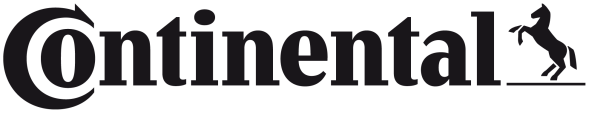 Live Data Feed from Continental Autodiagnos Pro Provides Comprehensive Vehicle Health ReportsComplete diagnostic system allows technicians to analyze and diagnose, repair fasterRecords and plays back live data feeds, downloads DTCs in 20-30 seconds on averageLatest software update brings added coverage for over 4.3 million vehicles in North AmericaAllentown, PA April 27, 2022 – Continental, a leading aftermarket supplier of OE-engineered parts, advanced diagnostics, service information, and connected services, uses live data feeds from its Autodiagnos™ Pro OBD-II Scan Tool and Automotive Diagnostic System to deliver comprehensive vehicle health reports to technicians and service shops. This allows technicians to analyze, diagnose, and repair vehicles faster and more accurately. Autodiagnos Pro also provides the option to record and playback the data for future reference.The Autodiagnos Pro features a user-friendly interface, providing data in list, graph, and gauge formats that can be configured to the technician’s specifications. To ensure that the tool integrates seamlessly with a shop’s current system, Autodiagnos Pro operates on a subscription-based model, so there is no large, upfront investment. It comes with a one-year subscription at purchase and can utilize a shop’s existing compliant Windows tablet or laptop and can be bundled with a new Surface Go 8GB tablet at purchase. “One of the most important tools a technician utilizes to streamline a job is vehicle data,” notes Christopher Bahlman, Head of Diagnostics and Services for Continental. “The Autodiagnos Pro provides the critical data that professionals need to help simplify their diagnostic work and improve their productivity. Plus, the Autodiagnos Pro was developed on 100% OE data and an OEM platform, so technicians can be reassured that all of the information they see is accurate.”The Autodiagnos Pro scan tool can be used to service a wide range of Asian, domestic, and European makes and models. The latest software update expands vehicle coverage to include many popular Audi, Hyundai, and Kia models, adding coverage for 4.3 million VIOs in U.S. and Canada.Two free years of software updatesAutodiagnos Pro also gives technicians seamless access to any of their online sources of service and repair information such as Identifix®, Mitchell 1®, and ALLDATA®. Customers who purchase and register their Autodiagnos Pro before May 31st, 2022, will receive two free years of software updates. Continental Diagnostics & Services (D&S) was founded nearly ten years ago to address the needs of service providers for advanced diagnostics, service information, connected services, and specialty solutions, such as PTI (periodic technical inspection). D&S has developed diagnostics and service solutions for North America under the Autodiagnos brand. Key product offerings include professional aftermarket scan tools, and TPMS diagnostic and service tools. Continental is a leading aftermarket supplier of OE-engineered parts for HVAC and engine cooling, door systems, tire pressure monitoring systems, engine management, fuel systems, instrumentation, as well as automotive diagnostic systems, premium wiper blades, and brake system parts and fluid.For more information, visit: www.autodiagnospro.com or contact: salessupport-us@continental.comContinental develops pioneering technologies and services for sustainable and connected mobility of people and their goods. Founded in 1871, the technology company offers safe, efficient, intelligent and affordable solutions for vehicles, machines, traffic and transportation. In 2021, Continental generated preliminary sales of €33.8 billion and currently employs more than 190,000 people in 58 countries and markets. On October 8, 2021, the company celebrated its 150th anniversary.Drawing on more than 120 years of cooperation with vehicle manufacturers, Continental offers a broad range of spare parts in OEM quality for the aftermarket. Under brands like Continental, ATE, VDO, REDI-Sensor, ClearContact, OEM DP, Autodiagnos, Uniroyal, Semperit, and GALFER, the technology company manufactures tens of thousands of products, including tires, brakes, drive components and thermal management components. It also provides diagnostic solutions, tools and services for repair shops. Continental is one of the most important suppliers in the independent automotive aftermarket. Image file: Continental-Autodiagnos-Pro-Tablet.jpgCaption: Continental Autodiagnos Pro uses live data feeds to provide comprehensive vehicle health reports.Press ContactAnouré V. FenstermakerMarketing Communications Manager
ContinentalVehicle Networking and Information (VNI) Commercial Vehicles and Services (CVS)
6755 Snowdrift Road, Allentown, PA 18106
Tel: (484) 705-1909, Fax: (610) 289-1766
Email: anoure.fenstermaker@continental.com117-22/CO7764